СХЕМА  ТЕПЛОСНАБЖЕНИЯМУНИЦИПАЛЬНОГО ОБРАЗОВАНИЯ НОВОБУРАНОВСКИЙ СЕЛЬСОВЕТ УСТЬ-КАЛМАНСКОГО РАЙОНА АЛТАЙСКОГО КРАЯна период с 2023 года до 2037 годаПубличные слушания проведены« ____ » ___________ 2023 годаПротокол от« ____ » ___________ 2023 года № _______г. Барнаул2023 годВведениеОсновой для разработки и реализации схемы теплоснабжения муниципального образования Новобурановский сельсовет Усть-Калманского района Алтайского края (далее МО Новобурановский сельсовет) до 2037 года является Федеральный закон от 27 июля 2010 года № 190-ФЗ «О теплоснабжении» (Статья 23. Организация развития систем теплоснабжения поселений, городских округов), регулирующий всю систему взаимоотношений в теплоснабжении и направленный на устойчивое и надежное снабжение тепловой энергией потребителей.Целью разработки схемы теплоснабжения МО Новобурановский сельсовет является обеспечение надежности теплоснабжения новых потребителей и оптимизация режимов работы проектируемых и существующих тепловых сетей.Схема разработана в соответствии с Постановлением Правительства РФ от 22 февраля 2012 г. № 154 «О требованиях к схемам теплоснабжения, порядку их разработки и утверждения».  Базовым годом для разработки схемы теплоснабжения являлся 2022 год.Проектирование схем теплоснабжения населенных пунктов представляет собой комплексную проблему, от правильного решения которой во многом зависят  масштабы необходимых капитальных вложений в эти системы.Прогноз спроса на тепловую энергию основан на прогнозировании развития поселения, в первую очередь его градостроительной деятельности, определенной генеральным планом.Схемы разрабатываются на основе анализа фактических тепловых нагрузок потребителей с учетом перспективного развития на 15 лет, структуры топливного баланса, оценки состояния существующих источников тепла и тепловых сетей и возможностей их дальнейшего использования, рассмотрения вопросов надежности, экономичности.Обоснование решений (рекомендаций) при разработке схем теплоснабжения осуществляется на основе технико-экономического сопоставления вариантов развития системы теплоснабжения в целом и отдельных её частей (локальных зон теплоснабжения) путем оценки их сравнительной эффективности по критерию минимума суммарных дисконтированных затрат.В последние годы, наряду с системами централизованного теплоснабжения, значительное развитие получили системы локального, децентрализованного теплоснабжения, отличающегося в выгодную сторону отсутствием потерь при транспортировке тепловой энергии.При разработке схемы теплоснабжения использованы:-	Генеральный план развития территории МО Усть-Калманский район Алтайского края;-	Схема территориального планирования МО Новобурановский сельсовет;-	Правила землепользования и застройки МО Новобурановский сельсовет;-	исполнительная документация по источникам тепла, тепловым сетям (ТС);-	эксплуатационная документация (расчетные температурные графики, данные по присоединенным тепловым нагрузкам, их видам и т.д.);-	конструктивные данные по видам прокладки и применяемым теплоизоляционным конструкциям, сроки эксплуатации тепловых сетей;-	документы по хозяйственной и финансовой деятельности (действующие нормы и нормативы, тарифы и их составляющие, лимиты потребления, договоры на поставку топливно-энергетических ресурсов (ТЭР) и на пользование тепловой энергией, водой, данные потребления ТЭР на собственные нужды, по потерям ТЭР и т.д.);-	статистическая отчетность организаций по выработке, отпуску и использованию ТЭР в натуральном и стоимостном выражении.В работе используются следующие понятия и определения:"Схема теплоснабжения" – документ, содержащий предпроектные материалы по обоснованию эффективного и безопасного функционирования системы теплоснабжения, ее развития с учетом правового регулирования в области энергосбережения и повышения энергетической эффективности;"Система теплоснабжения" – совокупность взаимосвязанных источников теплоты, тепловых сетей и систем теплопотребления;"Расчетный элемент территориального деления" – территория поселения, городского округа или ее часть, принятая для целей разработки схемы теплоснабжения в неизменяемых границах на весь срок действия схемы теплоснабжения;"Единая теплоснабжающая организация" в системе теплоснабжения – теплоснабжающая организация, которая определяется в схеме теплоснабжения органом местного самоуправления на основании критериев и в порядке, которые установлены правилами организации теплоснабжения, утвержденными Правительством Российской Федерации;"Тепловая энергия" – энергетический ресурс, при потреблении которого изменяются термодинамические параметры теплоносителей (температура, давление);"Качество теплоснабжения" – совокупность установленных нормативными правовыми актами Российской Федерации и (или) договором теплоснабжения характеристик теплоснабжения, в том числе термодинамических параметров теплоносителя;"Источник тепловой энергии (теплоты)" – устройство, предназначенное для производства тепловой энергии;"Теплопотребляющая установка" – устройство, предназначенное для использования тепловой энергии, теплоносителя для нужд потребителя тепловой энергии;"Тепловая сеть" – совокупность устройств (включая центральные тепловые пункты, насосные станции), предназначенных для передачи тепловой энергии, теплоносителя от источников тепловой энергии до теплопотребляющих установок;"Котел водогрейный" – устройство, в топке которого сжигается топливо, а теплота сгорания используется для нагрева воды, находящейся под давлением выше атмосферного и используемой в качестве теплоносителя вне этого устройства;"Котел паровой" – устройство, в топке которого сжигается топливо, а теплота сгорания используется для производства водяного пара с давлением выше атмосферного, используемого вне этого устройства;"Индивидуальный тепловой пункт" – тепловой пункт, предназначенный для присоединения систем теплопотребления одного здания или его части;"Центральный тепловой пункт" – тепловой пункт, предназначенный для присоединения систем теплопотребления двух и более зданий;"Котельная" – комплекс технологически связанных тепловых энергоустановок, расположенных в обособленных производственных зданиях, встроенных, пристроенных или надстроенных помещениях с котлами, водонагревателями (в т.ч. установками нетрадиционного способа получения тепловой энергии) и котельно-вспомогательным оборудованием, предназначенный для выработки теплоты;"Зона действия системы теплоснабжения" – территория поселения, городского округа или ее часть, границы которой устанавливаются по наиболее удаленным точкам подключения потребителей к тепловым сетям, входящим в систему теплоснабжения;"Зона действия источника тепловой энергии" – территория поселения, городского округа или ее часть, границы которой устанавливаются закрытыми секционирующими задвижками тепловой сети системы теплоснабжения;"Тепловая мощность (далее - мощность)" – количество тепловой энергии, которое может быть произведено и (или) передано по тепловым сетям за единицу времени;"Тепловая нагрузка" – количество тепловой энергии, которое может быть принято потребителем тепловой энергии за единицу времени;"Установленная мощность источника тепловой энергии" – сумма номинальных тепловых мощностей всего принятого по акту ввода в эксплуатацию оборудования, предназначенного для отпуска тепловой энергии потребителям на собственные и хозяйственные нужды;"Располагаемая мощность источника тепловой энергии" – величина, равная установленной мощности источника тепловой энергии за вычетом объемов мощности, не реализуемой по техническим причинам, в том числе по причине снижения тепловой мощности оборудования в результате эксплуатации на продленном техническом ресурсе (снижение параметров пара перед турбиной, отсутствие рециркуляции в пиковых водогрейных котлоагрегатах и др.);"Мощность источника тепловой энергии нетто" – величина, равная располагаемой мощности источника тепловой энергии за вычетом тепловой нагрузки на собственные и хозяйственные нужды;"Пиковый" режим работы источника тепловой энергии – режим работы источника тепловой энергии с переменной мощностью для обеспечения изменяющегося уровня потребления тепловой энергии, теплоносителя потребителями;"Топливно-энергетический баланс" – документ, содержащий взаимосвязанные показатели количественного соответствия поставок энергетических ресурсов на территорию муниципального образования и их потребления, устанавливающий распределение энергетических ресурсов между системами теплоснабжения, потребителями, группами потребителей и позволяющий определить эффективность использования энергетических ресурсов;"Потребитель тепловой энергии (далее также - потребитель)" – лицо, приобретающее тепловую энергию (мощность), теплоноситель для использования на принадлежащих ему на праве собственности или ином законном основании теплопотребляющих установках либо для оказания коммунальных услуг в части горячего водоснабжения и отопления;"Теплосетевые объекты" – объекты, входящие в состав тепловой сети и обеспечивающие передачу тепловой энергии от источника тепловой энергии до теплопотребляющих установок потребителей тепловой энергии;"Радиус эффективного теплоснабжения" – максимальное расстояние от теплопотребляющей установки до ближайшего источника тепловой энергии в системе теплоснабжения, при превышении которого подключение теплопотребляющей установки к данной системе теплоснабжения нецелесообразно по причине увеличения совокупных расходов в системе теплоснабжения;"Элемент территориального деления" – территория поселения, городского округа или ее часть, установленная по границам административно-территориальных единиц;"Показатель энергоэффективности" – абсолютная или удельная величина потребления или потери энергоресурсов, установленная государственными стандартами и (или) иными нормативными техническими документами;"Возобновляемые источники энергии" – энергия солнца, энергия ветра, энергия вод (в том числе энергия сточных вод), за исключением случаев использования такой энергии на гидроаккумулирующих электроэнергетических станциях, энергия приливов, энергия волн водных объектов, в том числе водоемов, рек, морей, океанов, геотермальная энергия с использованием природных подземных теплоносителей, низкопотенциальная тепловая энергия земли, воздуха, воды с использованием специальных теплоносителей, биомасса, включающая в себя специально выращенные для получения энергии растения, в том числе деревья, а также отходы производства и потребления, за исключением отходов, полученных в процессе использования углеводородного сырья и топлива, биогаз, газ, выделяемый отходами производства и потребления на свалках таких отходов, газ, образующийся на угольных разработках;"Режим потребления тепловой энергии" – процесс потребления тепловой энергии, теплоносителя с соблюдением потребителем тепловой энергии обязательных характеристик этого процесса в соответствии с нормативными правовыми актами, в том числе техническими регламентами, и условиями договора теплоснабжения;"Базовый" режим работы источника тепловой энергии" – режим работы источника тепловой энергии, который характеризуется стабильностью функционирования основного оборудования (котлов, турбин) и используется для обеспечения постоянного уровня потребления тепловой энергии, теплоносителя потребителями при максимальной энергетической эффективности функционирования такого источника;"Пиковый" режим работы источника тепловой энергии" – режим работы источника тепловой энергии с переменной мощностью для обеспечения изменяющегося уровня потребления тепловой энергии, теплоносителя потребителями;"Надежность теплоснабжения" – характеристика состояния системы теплоснабжения, при котором обеспечиваются качество и безопасность теплоснабжения;"Живучесть" – способность источников тепловой энергии, тепловых сетей и системы теплоснабжения в целом сохранять свою работоспособность в аварийных ситуациях, а также после длительных (более пятидесяти четырех часов) остановок;"Инвестиционная программа" организации, осуществляющей регулируемые виды деятельности в сфере теплоснабжения – программа финансирования мероприятий организации, осуществляющей регулируемые виды деятельности в сфере теплоснабжения, по строительству, капитальному ремонту, реконструкции и (или) модернизации источников тепловой энергии и (или) тепловых сетей в целях развития, повышения надежности и энергетической эффективности системы теплоснабжения, подключения теплопотребляющих установок потребителей тепловой энергии к системе теплоснабжения.I. ОБЩАЯ  ЧАСТЬГлава 1. Краткая характеристика  территории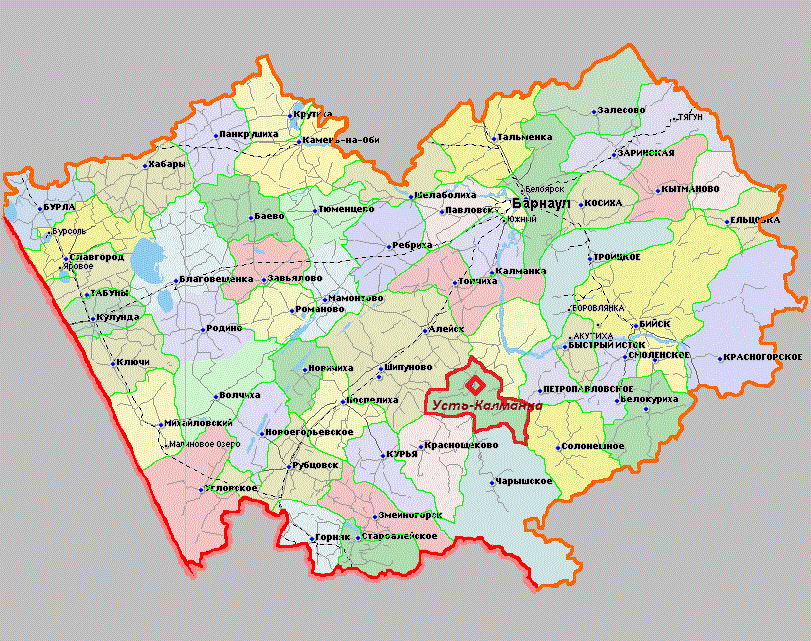 Рис. 1. Рис. 1. Географическое положение МО Новобурановский сельсовет Усть-Калманского района Алтайского краяМО Новобурановский сельсовет Усть-Калманского района Алтайского края находится на территории Предалтайской возвышенной наклонной равнины в южной части Усть-Калманского муниципального района. Численность населения 726 человек.Климат резко-континентальный с высоким атмосферным давлением зимой и пониженным летом. Континентально-умеренные воздушные массы из Центральной Азии и континентально-арктические с севера обуславливают большую изменчивость метеоусловий, приводят к значительным суточным и годовым колебаниям температуры. Зима суровая и продолжительная (до 5-6 месяцев) с многочисленными метелями, лето короткое и жаркое с редкими ливневыми дождями. Средняя температура самого холодного месяца – января составляет –17,7 °С, самого жаркого – июля +19,8 °С. Амплитуда колебания температур составляет 37,5 °С. Переход от минусовой температуры к плюсовой и обратно происходит в марте-апреле и октябре-ноябре. Среднегодовые температуры изменяются от -1,5 °С до 2,3 °С. Безморозный период составляет 120-130 дней.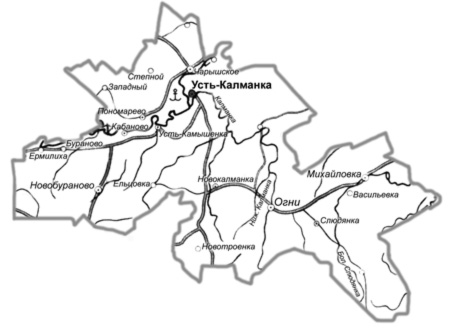 Рис. 2. Карта-схема МО Усть-Калманский район Алтайского края.Село Новобураново является административным центром и единственным селом МО Новобурановский сельсовет Усть-Калманского района Алтайского края. Административный центр МО Усть-Калманский район Алтайского края расположен в 230 км от города Барнаула и 39 км от районного центра села Усть-Калманка. МО Новобурановский сельсовет Усть-Калманского района Алтайского края имеет автомобильное сообщение с районным центром и другими населенными пунктами Алтайского края. Связь между населенными пунктами осуществляется по автомобильным дорогам, которые имеют как асфальтовое покрытие так и щебеночную отсыпку, грунтовым дорогам.Организовано автобусное сообщение между населенными пунктами МО Усть-Калманский район Алтайского края. Для перемещения между населенными пунктами МО Усть-Калманский район Алтайского края жители пользуются личным автотранспортом.На территории МО Новобурановский сельсовет Усть-Калманского района Алтайского края находится совхоз. Имеются общеобразовательная школа, ФАП, производственные и торговые помещения, принадлежащие частному бизнесу.Господствующие ветры юго-западного направления.Гидрография представлена множеством рек и озёр, стариц и родников. Основная река - Чарыш, которая пересекает территорию с запада на северо-восток и впадает в реку Обь. В Чарыш впадают малые реки протекающие по территории МО Усть-Калманский район Алтайского края.Таблица 1Сведения о количестве домовладений и численности постоянного населенияМО Новобурановский сельсовет Усть-Калманского района Алтайского края(по состоянию на 01.01.2022)Административный центр муниципального образования расположен в с. Новобураново.По состоянию на 01.01.2022 численность населения МО Новобурановский сельсовет Усть-Калманского района Алтайского края составила 726 человек.Таблица 2Краткая характеристика МО Новобурановский сельсовет(по состоянию на 01.01.2023)На территории МО Новобурановский сельсовет осуществляют свою деятельность 6 предприятия, из которых 2 общественных организации, 4 частных предприятия.Глава  2. Характеристика системы теплоснабжения.В МО Новобурановский сельсовет теплоснабжение жилищного фонда и объектов инфраструктуры осуществляется различными способами - индивидуальными источниками тепла и от централизованных источников.Централизованными источниками теплоснабжения является одна отопительная котельная, обслуживающая жилой фонд, предприятия и организации.К системе центрального отопления подключены 3 жилых дома. Жилой фонд, подключенный к системе централизованного теплоснабжения, расположен в 1, 2-х этажных многоквартирных и жилых домах и полностью обеспечен услугами центрального теплоснабжения. Общая площадь жилых зданий, подключенных к системе централизованного теплоснабжения, составляет 1475,12 кв.м.Зоны, не охваченные источниками централизованного теплоснабжения, имеют индивидуальное теплоснабжение.II. ОБОСНОВЫВАЮЩИЕ МАТЕРИАЛЫ К СХЕМЕ ТЕПЛОСНАБЖЕНИЯГлава 1. Существующее положение в сфере производства, передачи и потребления тепловой энергии для целей теплоснабжения.Часть 1. Функциональная структура теплоснабженияВ настоящее время на территории МО Новобурановский сельсовет осуществляется централизованное теплоснабжение от одной отопительной котельной и индивидуальное теплоснабжение зданий, не присоединенных к системе централизованного теплоснабжения.Централизованное теплоснабжение объектов МО Новобурановский сельсовет осуществляется от сетей МУП «Исток». В хозяйственном ведении предприятия на территории МО Новобурановский сельсовет находится одна отопительная котельная, которая обслуживает объекты жилого фонда, социальной сферы, административно-общественные здания. Жилой фонд (усадебная жилая застройка) в с. Новобураново снабжается теплом от автономных индивидуальных источников тепловой энергии (печи, камины, котлы на твердом топливе).Система централизованного горячего водоснабжения в МО Новобурановский сельсовет отсутствует.На территории МО Новобурановский сельсовет централизованное производство и передачу тепловой энергии осуществляет МУП «Исток», которое владеет теплогенерирующим и теплопередающим имуществом на праве хозяйственного ведения. С потребителями расчет производится по расчетным значениям теплопотребления (в случае отсутствия приборов учета тепловой энергии), либо по показаниям приборов учета (при их наличии у потребителей).Отношения между МУП «Исток» и потребителями – договорные.Часть 2. Источники тепловой энергииОписание источников теплоснабжения представлено в таблице 3.Таблица 3Описание котельной МО Новобурановский сельсоветЧасть 3. Тепловые сети, сооружения на них и тепловые пунктыТаблица 4Описание тепловой сети котельной с. НовобурановоСооружения на тепловых сетях котельной в с. Новобураново выполнены в виде подземных тепловых камер, тепловые пункты – отсутствуют.Таблица 5Описание параметров тепловой сетиЧасть 4. Зоны действия источников тепловой энергииНа территории МО Новобурановский сельсовет действует один источник централизованного теплоснабжения, отапливающий объекты жилого фонда, бюджетные организации и прочих потребителей. Описание зон действия источников теплоснабжения с перечнем подключенных объектов представлено в таблице 6.Таблица 6Зона действия источника теплоснабженияМО Новобурановский сельсоветДля анализа эффективности централизованного теплоснабжения в МО Новобурановский сельсовет используем термин «плотность тепловой нагрузки».Для этого применим два симплекса: удельную материальную характеристику µ и удельную длину тепловой сети λ в зоне действия теплоисточника.Удельная материальная характеристика тепловой сети представляет собой отношение материальной характеристики тепловой сети, образующей зону действия источника теплоты, к присоединенной к этой тепловой сети тепловой нагрузке.  (м2/Гкал/ч);где:«М» - материальная характеристика тепловой сети (сумма произведений значений наружных диаметров трубопроводов отдельных участков (м) на длину этих участков (м)), м2;«» - суммарная тепловая нагрузка в зоне действия источника теплоты (тепловой мощности), присоединенная к тепловым сетям этого источника.Удельная длина это отношение протяженности трассы тепловой сети к присоединенной к этой тепловой сети тепловой нагрузке: (м/Гкал/ч);где:«L» - суммарная длина трубопроводов тепловой сети, образующей зону действия источника теплоты, (м).Эти два параметра отражают основное правило построения системы централизованного теплоснабжения - удельная материальная характеристика всегда меньше там, где высока плотность тепловой нагрузки. При этом сама материальная характеристика µ - это аналог затрат, а присоединенная тепловая нагрузка  - аналог эффектов. Таким образом, чем меньше удельная материальная характеристика µ, тем результативней процесс централизованного теплоснабжения.Результаты расчетов оформим в таблицу 7:Таблица 7Расчет удельных характеристик по котельнойМО Новобурановский сельсоветОпределение порога централизации сведено к следующему расчету.В малых автономных системах теплоснабжения требуется большая установленная мощность котельного оборудования для покрытия пиковых нагрузок. В больших централизованных системах пиковые нагрузки по отношению к средней используемой мощности существенно ниже. Разница примерно равна средней используемой мощности. Если потери в распределительных сетях децентрализованной системы теплоснабжения составляют около 5%, то равнозначность вариантов появляется при условии, что в тепловых сетях централизованной системы теряется не более 10% произведенного на централизованном источнике тепла. Этой границей и определяется зона высокой эффективности центрального теплоснабжения:зона высокой эффективности централизованного теплоснабжения определяется показателем удельной материальной характеристики плотности тепловой нагрузки ниже 100 м2/Гкал/ч;зона предельной эффективности централизованного теплоснабжения определяется показателем удельной материальной характеристики плотности тепловой нагрузки ниже 200 м2/Гкал/ч.В МО Новобурановский сельсовет плотность тепловой нагрузки котельной находится в пределах 200 м2/Гкал/ч, но значительно превышает 100 м2/Гкал/ч, что говорит о предельной эффективности централизованного теплоснабжения и требует оптимизации источника теплоснабжения.Отношение равнозначных вариантов потерь в централизованной и децентрализованной системе теплоснабжения также зависит от соотношения стоимости строительства источников и тепловых сетей (чем выше это отношение, тем большим может быть уровень централизации) и от стоимости топлива (чем дороже топливо, тем меньшим должен быть уровень потерь в тепловых сетях).Низкое качество эксплуатации тепловых сетей приводит к увеличению уровня потерь, по сравнению с нормативными, еще на 5÷35%.Основной причиной высоких потерь в тепловых сетях является недостаточная плотность тепловой нагрузки (143,18 м2/Гкал/ч), а также плохое качество теплоизоляции. Значение плотности тепловой нагрузки котельной с. Новобураново находятся в границах зоны предельной эффективности централизованного теплоснабжения (рис. 3).Рис. 3.	Зависимость потерь тепловой энергии в тепловых сетях от удельной материальной характеристики тепловых сетейОрганизация теплоснабжения в зонах перспективного строительства и реконструкции осуществляется на основе принципов определяемых статьей 3 Федерального закона от 27 июля 2010 года № 190-ФЗ «О теплоснабжении»:обеспечение надежности теплоснабжения в соответствии с требованиями технических регламентов;обеспечение энергетической эффективности теплоснабжения и потребления тепловой энергии с учетом требований, установленных федеральными законами;обеспечение приоритетного использования комбинированной выработки электрической и тепловой энергии для организации теплоснабжения;развитие систем централизованного теплоснабжения;соблюдение баланса экономических интересов теплоснабжающих организаций и интересов потребителей;обеспечение экономически обоснованной доходности текущей деятельности теплоснабжающих организаций и используемого при осуществлении регулируемых видов деятельности в сфере теплоснабжения инвестированного капитала;обеспечение недискриминационных и стабильных условий осуществления предпринимательской деятельности в сфере теплоснабжения;обеспечение экологической безопасности теплоснабжения.Федеральным  законом от 23 ноября 2011 года № 417 «О внесении изменений в отдельные законодательные акты Российской Федерации в связи с принятием федерального закона «О водоснабжении и водоотведении» в соответствии со статьей 20 пункта 10 вводятся следующие дополнения к статье 29 Федерального закона от 27 июля 2010 года № 190-ФЗ «О теплоснабжении»:часть 8: с 1 января 2013 года подключение объектов капитального строительства к централизованным открытым системам теплоснабжения (горячего водоснабжения) для нужд горячего водоснабжения, осуществляемого путем отбора теплоносителя на нужды горячего водоснабжения, не допускается;часть 9: с 1 января 2022 года использование централизованных открытых систем теплоснабжения (горячего водоснабжения) для нужд горячего водоснабжения, осуществляемого путем отбора теплоносителя на нужды горячего водоснабжения, не допускается.Теплопотребляющие установки и тепловые сети потребителей тепловой энергии, в том числе застройщиков, находящиеся в границах определенного схемой теплоснабжения радиуса эффективного теплоснабжения источника, подключаются к этому источнику.Подключение теплопотребляющих установок и тепловых сетей потребителей тепловой энергии, в том числе застройщиков, находящихся в границах определенного схемой теплоснабжения радиуса эффективного теплоснабжения источника, к системе теплоснабжения осуществляется в порядке, установленном законодательством о градостроительной деятельности для подключения объектов капитального строительства к сетям инженерно-технического обеспечения с учетом особенностей, предусмотренных Федеральным законом РФ от 27 июля 2010 №190-ФЗ «О теплоснабжении» и правилами подключения к системам теплоснабжения, утвержденными Правительством Российской Федерации.Подключение осуществляется на основании договора на подключение к системе теплоснабжения, который является публичным для теплоснабжающей организации, теплосетевой организации.При наличии технической возможности подключения к системе теплоснабжения и при наличии свободной мощности в соответствующей точке подключения отказ потребителю, в том числе застройщику, в заключении договора на подключение объекта капитального строительства, находящегося в границах определенного схемой теплоснабжения радиуса эффективного теплоснабжения, не допускается.Подключение потребителей к системам централизованного теплоснабжения допускается только по закрытым схемам.При выполнении расчетов по определению перспективных балансов тепловой мощности источников тепловой энергии, теплоносителя и присоединенной тепловой нагрузки, за основу принимались расчетные перспективные тепловые нагрузки в каждом конкретном районе, состоящем из отдельных систем теплоснабжения, образуемых теплоисточниками. При составлении баланса тепловой мощности и тепловой нагрузки в каждой системе теплоснабжения определяется избыток или дефицит тепловой мощности в каждой из указанных систем теплоснабжения, и сельского поселения в целом. Далее определяются решения по каждому источнику теплоснабжения в зависимости от того дефицитен или избыточен тепловой баланс в каждой из систем теплоснабжения. По каждому источнику теплоснабжения принимается индивидуальное решение по перспективе его использования в системе теплоснабжения. Перечень мероприятий, применяемый к источникам теплоснабжения следующий:закрытие, в связи с моральным и физическим устареванием источника теплоснабжения и передачей присоединенной тепловой нагрузки другим источникам;реконструкция источника теплоснабжения с увеличением установленной тепловой мощности;техническое перевооружение источника теплоснабжения, с установкой современного основного оборудования на существующую тепловую нагрузку;объединение тепловой нагрузки нескольких источников теплоснабжения с установкой нового источника теплоснабжения;строительство новых источников теплоснабжения, для обеспечения перспективных тепловых нагрузок.Одним из методов определения сбалансированности тепловой мощности источников тепловой энергии, теплоносителя и присоединенной тепловой нагрузки в каждой из систем теплоснабжения является определение эффективного радиуса теплоснабжения.В соответствии со статьей 2 Федерального закона от 27 июля 2010 года № 190-ФЗ «О теплоснабжении» радиус эффективного теплоснабжения – максимальное расстояние от теплопотребляющей установки до ближайшего источника тепловой энергии в системе теплоснабжения, при превышении которого, подключение (технологическое присоединение) теплопотребляющей установки к данной системе теплоснабжения нецелесообразно по причине увеличения совокупных расходов в системе теплоснабжения.Решение задачи о том, нужно или не нужно трансформировать зону действия источника тепловой энергии, является базовой задачей построения эффективных схем теплоснабжения. Критерием выбора решения о трансформации зоны является не просто увеличение совокупных затрат, а анализ возникающих в связи с этим действием эффектов и необходимых для осуществления этого действия затрат.Часть 5.	Тепловые нагрузки потребителей тепловой энергии,  групп потребителей тепловой энергии в зонах действия источников тепловой энергииПотребление тепловой энергии при расчетных температурах наружного воздуха может быть основано на анализе тепловых нагрузок потребителей, согласованных в договорах теплоснабжения, а также на анализе показаний приборов учета тепловой энергии, установленных у потребителей. Для производственных котельных таковой анализ представляется несущественным, и может быть рассчитан, исходя из существующих мощностей котельных.Тепловые нагрузки по источникам тепловой энергии сведены в таблицу 8.Таблица 8Структура полезного отпуска тепловой энергиикотельной МО Новобурановский сельсоветЧасть 6.	Балансы тепловой мощности и тепловой нагрузки в зонах действия источников тепловой энергииБалансы установленной,  располагаемой тепловой мощности, тепловой мощности нетто и тепловой нагрузки, включающие все расчетные элементы территориального деления поселения, представлены в таблицах 9, 10.Таблица 9Баланс тепловой мощности котельных МО Новобурановский сельсоветТаблица 10Структура полезного отпуска тепловой энергии от котельных МО Новобурановский сельсоветДефицита тепловой мощности по источникам тепловой энергии МО Новобурановский сельсовет не выявлено.Часть 7.  Балансы теплоносителяВодоподготовительные установки теплоносителя для тепловых сетей на источнике тепловой энергии отсутствуют.Баланс теплоносителя представлен в таблице 11.Таблица 11Баланс теплоносителя котельной МО Новобурановский сельсоветЧасть 8.	Топливные балансы источников тепловой энергии и система обеспечением топливомПри составлении топливного баланса теплота сгорания каменного угля марки Д принята 5100 ккал/кг.Топливный баланс источника тепловой энергии с указанием вида и количества основного топлива на 2023 год приведен в таблице 12.Таблица 12Топливный баланс источника тепловой энергииМО Новобурановский сельсовет на 2023 годЧасть 9. Оценка надежности теплоснабженияНадежность теплоснабжения обеспечивается надежной работой всех элементов системы теплоснабжения, а также внешних, по отношению к системе теплоснабжения, систем электро-, водо-, топливоснабжения источников тепловой энергии.Для оценки надежности систем теплоснабжения необходимо использовать показатели надежности структурных элементов системы теплоснабжения и внешних систем электро-, водо-, топливоснабжения источников тепловой энергии.1)	Показатель надежности электроснабжения источников тепла () Характеризуется наличием или отсутствием резервного электропитания:–	при наличии резервного электроснабжения  = 1,0;–	при отсутствии резервного электроснабжения при мощности источника тепловой энергии ():–	до 5,0 –  = 0,8;–	5,0 – 20 –  = 0,7;–	свыше 20 –  = 0,6.В таблице 13 представлена мощность источника тепловой энергии и соответствующий ему показатель резервного электроснабжения.Таблица 13Мощности источников тепловой энергии и соответствующие им коэффициенты2) Показатель надежности водоснабжения источников тепла ()Характеризуется наличием или отсутствием резервного водоснабжения:–	при наличии резервного водоснабжения  = 1,0;–	при отсутствии резервного водоснабжения при мощности источника тепловой энергии ():–	до 5,0 –  = 0,8;–	5,0 – 20 –  = 0,7;–	свыше 20 –  = 0,6.Таблица 14Мощности источников тепловой энергии и соответствующие им коэффициенты3)	Показатель надежности топливоснабжения источников тепла  Характеризуется наличием или отсутствием резервного топливоснабжения:–	при наличии резервного топлива  = 1,0;–	при отсутствии резервного топлива при мощности источника тепловой энергии ():–	до 5,0 –  = 1,0;–	5,0 – 20 –  = 0,7;–	свыше 20 –  = 0,5.Резервный источник топливоснабжения котельных МО Новобурановский сельсовет имеется -  = 1,0.4) Показатель соответствия тепловой мощности источников тепла и пропускной способности тепловых сетей фактическим тепловым нагрузкам потребителей ()Величина этого показателя определяется размером дефицита (%):– до 10:  = 1,0;– 10 – 20:  = 0,8;– 20 – 30:  - 0,6;– свыше 30:  = 0,3.В таблице 15 представлено значение дефицита тепловой энергии по источнику и соответствующий ему показатель соответствия тепловой мощности источника фактическим тепловым нагрузкам потребителей.Таблица 15Значения дефицитов источника тепловой энергии и соответствующие им коэффициенты МО Новобурановский сельсовет5) Показатель уровня резервирования источников тепла и элементов тепловой сети ()Показатель, характеризуемый отношением резервируемой фактической тепловой нагрузки к фактической тепловой нагрузке (%) системы теплоснабжения, подлежащей резервированию:– 90 – 100 –  = 1,0;– 70 – 90 –  = 0,7;– 50 – 70 –  = 0,5;– 30 – 50 –  = 0,3;– менее 30 –  = 0,2.Резервирование тепловой нагрузки Котельной МО Новобурановский сельсовет не предусмотрено  = 1,0.6) Показатель технического состояния тепловых сетей ()Показатель, характеризуемый долей ветхих, подлежащих замене (%) трубопроводов:– до 10 –  = 1,0;– 10 – 20 –  = 0,8;– 20 – 30 –  = 0,6;– свыше 30 –  = 0,5.В таблице 16 представлено значение доли сетей по котельной, нуждающихся в замене, и соответствующие им показатели технического состояния тепловых сетей.Таблица 16Значения доли сетей по каждой котельной, нуждающихся в замене, и соответствующие им коэффициенты7) Показатель интенсивности отказов тепловых сетей ()Характеризуемый количеством вынужденных отключений участков тепловой сети с ограничением отпуска тепловой энергии потребителям, вызванным отказом и его устранением за последние три года.,где	– количество отказов за последние три года;	 – протяженность тепловой сети данной системы теплоснабжения ().Случаи отказа тепловой сети в отопительный период за последние три года в системе централизованного теплоснабжения МО Новобурановский сельсовет не зарегистрированы.Протяженность тепловой сети системы централизованного теплоснабжения МО Новобурановский сельсовет составляет 0,250 км.=0,0В зависимости от интенсивности отказов () определяется показатель надежности ():– до 0,5 –  = 1,0;– 0,5 – 0,8 –  = 0,8;– 0,8 – 1,2 –  = 0,6;– свыше 1,2 –  = 0,5.Таблица 17Значения показателя интенсивности отказов тепловой сетии соответствующие им коэффициенты8) Показатель относительного недоотпуска тепла ()В результате аварий и инцидентов определяется по формуле:,где	– аварийный недоотпуск тепла за последние 3 года;	 – фактический отпуск тепла системой теплоснабжения за последние три года.Величина недоотпуска тепловой энергии в результате инцидентов на тепловых сетях системы централизованного теплоснабжения МО Новобурановский сельсовет составляет 0,0 Гкал. Фактический отпуск тепла через систему централизованного теплоснабжения МО Новобурановский сельсовет составляет 591,71 Гкал. = 0,0В зависимости от величины недоотпуска тепла () определяется показатель надежности ():– до 0,1 –  = 1,0;– 0,1 – 0,3 –  = 0,8;– 0,3 – 0,5 –  = 0,6;– свыше 0,5 –  = 0,5.Таблица 18Значения показателя относительного недоотпуска теплаи соответствующие им коэффициенты9) Показатель качества теплоснабжения ()Характеризуется количеством жалоб потребителей тепла на нарушение качества теплоснабжения:,где	– количество зданий, снабжающихся теплом от системы теплоснабжения;	– количество зданий, по которым поступили жалобы на работу системы теплоснабжения.В зависимости от рассчитанного коэффициента () определяется показатель надежности ():– до 0,2 –  = 1,0;– 0,2 – 0,5 –  = 0,8;– 0,5 – 0,8 –  = 0,6;– свыше 0,8 –  = 0,4.Всего за 2022 год жалобы на работу системы централизованного теплоснабжения МО Новобурановский сельсовет не поступали. Общее количество отапливаемых зданий в МО Новобурановский сельсовет составляет 4 единицы.Таблица 19Значения показателя качества теплоснабженияи соответствующие им коэффициенты10) Показатель надежности системы теплоснабжения () Определяется как средний по частным показателям , , , , , , , :,где	– число показателей, учтенных в числителе.11) Оценка надежности систем теплоснабженияТаблица 20Показатель надежности и его частные показателипо МО Новобурановский сельсоветПроанализировав таблицу 20 с полученными показателями надежности, систему теплоснабжения МО Новобурановский сельсовет можно оценить как высоконадежную (показатель 0,9 и выше).Часть 10.	Технико-экономические показатели теплоснабжающей организацииОписание результатов хозяйственной деятельности теплоснабжающих и теплосетевых организаций в соответствии с требованиями, устанавливаемыми Правительством Российской Федерации в стандартах раскрытия информации теплоснабжающими организациями, теплосетевыми организациями, представлено в таблице 21.	Таблица 21Общие данные о теплоснабжающей организации МУП «Исток»Таблица 22Общие данные о хозяйственной деятельности теплоснабжающей организацииЧасть 11. Цены и тарифы в сфере теплоснабженияДинамика утвержденных тарифов с учетом последних трех лет приведена в таблице 23.Таблица 23Динамика тарифов на тепловую энергию теплоснабжающих организаций, действующих на территории МО Новобурановский сельсоветЧасть 12. Описание существующих и технологических проблем в системах теплоснабжения поселенияЦелью настоящего раздела является описание:–	существующих проблем организации качественного теплоснабжения (перечень причин, приводящих к снижению качества теплоснабжения, включая проблемы в работе теплопотребляющих установок потребителей);–	существующих проблем организации надежного и безопасного теплоснабжения поселения (перечень причин, приводящих к снижению надежного теплоснабжения, включая проблемы в работе теплопотребляющих установок потребителей);–	проблем развития систем теплоснабжения;–	существующих проблем надежного и эффективного снабжения топливом действующих систем теплоснабжения;–	анализ предписаний надзорных органов об устранении нарушений, влияющих на безопасность и надежность системы теплоснабжения.Перечень причин, приводящих к снижению качества теплоснабжения:1.	Износ основных фондов (тепловых сетей) и их технологическая отсталость.2.	Неплатежи предприятиям жилищно-коммунального хозяйства.3.	В ТСО не разработаны энергетические характеристики тепловых сетей по следующим показателям: тепловые потери, потери теплоносителя, удельный расход электроэнергии на транспорт теплоносителя, максимальный и среднечасовой расход сетевой воды, разность температур в подающем и обратном трубопроводах в соответствии с ПТЭ п. 2.5.6. 4.	Не организован приборный учёт отпускаемой теплоты от источника (котельной).5.	Отсутствует оборудование химводоподготовки.6.	Не проводятся режимно-наладочные испытания тепловых сетей.7.	Не разработаны гидравлические карты тепловых сетей.8.	Не проведена наладка теплопотребляющих установок потребителей.Проблемы в системах теплоснабжения разделены на две группы и сведены в таблицу 24.Таблица 24Проблемы в системах теплоснабженияРекомендации:1.	В соответствии с п. 6.2.32 ПТЭ тепловых энергоустановок провести испытания тепловых сетей на максимальную температуру теплоносителя, на определение тепловых и гидравлических потерь и результаты внести в паспорт тепловой сети.2.	Провести техническое освидетельствование тепловых сетей и оборудования в соответствии с "Методическими рекомендациями по определению технического состояния систем теплоснабжения, горячего водоснабжения, холодного водоснабжения и водоотведения путём проведения освидетельствования". (Письмо Министерства регионального развития РФ от 26 апреля 2012 года № 9905-АП/14, ПТЭ тепловых энергоустановок п. 2.6.2).3.	Используя результаты испытаний, разработать соответствующие энергетические характеристики и выполнить гидравлический расчёт тепловых сетей, в том числе программу наладки теплопотребляющих установок потребителей.4.	Выполнить наладку теплопотребляющих установок потребителей.5.	Провести диагностику трубопроводов тепловых сетей (неразрушающим методом) с целью определения коэффициента аварийноопасности, установления сроков и условий их эксплуатации и определения мер, необходимых для обеспечения расчетного ресурса тепловых сетей с последующим техническим освидетельствованием в соответствии с ПТЭ тепловых энергоустановок п. 2.6.2. Результаты использовать как обосновывающие материалы при разработке инвестиционных программ.6.	Провести модернизацию объектов коммунальной инфраструктуры посредством привлечения инвестиционных и заемных средств на длительный период.7. Осуществить загрузку неиспользуемых мощностей котельной за счет присоединения общественных зданий, расположенных в зоне действия отопительной котельной.8. Приобрести и смонтировать водоподготовительные установки.Глава 2.	Перспективное потребление тепловой энергии на цели теплоснабженияЧасть 1. Данные базового уровня потребления тепла на цели теплоснабженияДанные базового уровня потребления тепла на цели теплоснабжения представлены в таблице 25.Таблица 25Базовый уровень потребления теплана цели теплоснабжения в МО Новобурановский сельсоветЧасть 2. Прогнозы приростов площади строительных фондовПриросты площадей строительных фондов планируются за счет индивидуального жилищного строительства. План расположения новых объектов индивидуального жилищного строительства за границей радиуса эффективного теплоснабжения и могут в расчет не приниматься.Часть 3. Прогнозы приростов потребления тепловой энергии (мощности)Прирост потребления тепловой мощности на территории МО Новобурановский сельсовет возможен за счет присоединения к системе централизованного теплоснабжения общественных зданий, расположенных в зоне действия отопительных котельных.Целесообразность присоединения общественных зданий к системе централизованного теплоснабжения должна оцениваться по совокупности технических и экономических параметров.Глава 3.	Предложения по строительству, реконструкции и техническому перевооружению источников тепловой энергии и тепловых сетей	В связи неудовлетворительным техническим состоянием источников тепловой энергии МО Новобурановский сельсовет и тепловых сетей этих источников, их убыточностью, высокой степенью износа котельного оборудования и тепловых сетей основным направлением в развитии системы теплоснабжения МО Новобурановский сельсовет на расчетный период до 2037 года является модернизация систем теплоснабжения.	В соответствии со ст.3 п.4 Федерального закона от 27.07.2010 № 190-ФЗ «О теплоснабжении», не эффективные котельные подлежат закрытию с передачей тепловой нагрузки на современные модульные котельные (децентрализация).	Учитывая перспективы роста количества потребителей, объема отпуска тепловой энергии, наличие многоквартирных домов, присоединенных к системе централизованного теплоснабжения, и большие капитальные вложения на децентрализацию источников тепловой энергии, эти мероприятия неэффективны.	При условии продолжения эксплуатации существующей котельной, необходимо провести мероприятия по замене и модернизации существующего оборудования и тепловых сетей, направленные на повышение технической и экономической эффективности оборудования.Данные мероприятия включают в себя расчет гидравлических режимов тепловой сети, корректировку диаметров магистральных трубопроводов с учетом фактически подключенных и перспективных тепловых нагрузок, перекладку изношенных, выработавших нормативный срок службы тепловых сетей с изменением вида прокладки с надземного на подземный, с заменой стальной трубы на полимерную, выполнение балансирования тепловой сети путем калибровки подающих трубопроводов у потребителей.Провести модернизацию изношенного и энергозатратного котельного оборудования на энергоэффективное, автоматическое, сбалансировать тягодутьевое оборудование для достижения оптимальных показателей, заменить устаревшее освещение на современные образцы.III СХЕМА ТЕПЛОСНАБЖЕНИЯГлава 1.	Показатели перспективного спроса на тепловую энергию (мощность) и теплоноситель в установленных границах территории поселенияПоказатели перспективного спроса на тепловую энергию централизованных источников теплоснабжения приведены в таблице 26.Таблица 26Показатели перспективного спросана тепловую энергию централизованных источников теплоснабженияНа расчетный период увеличение спроса на тепловую энергию от централизованных систем теплоснабжения не планируется.Глава 2.	Перспективные балансы тепловой мощности источников тепловой мощности источников тепловой энергии и тепловой нагрузки потребителейПерспективные балансы тепловой мощности источников и тепловой нагрузки потребителей приведены в таблице 27.Таблица 27Перспективные балансы тепловой мощностиисточников и тепловой нагрузки потребителей МО Новобурановский сельсоветВ настоящее время источником тепловой энергии для жилых зданий и общественных объектов является одна локальная котельная, оснащенная котлом на твердом топливе. Охват централизованным теплоснабжением жилых зданий, согласно предоставленным данным, достаточно низкий, индивидуальный жилой фонд (усадебная застройка) снабжается теплом посредством автономных индивидуальных отопительных установок (печи, камины, котлы на твердом виде топлива).Строительства новых объектов общественно-делового и социального назначения, согласно предоставленным данным, не предполагается.Проектируемый индивидуальный жилой фонд планируется отапливать индивидуальными отопительными установками (печи, камины, котлы на твердом виде топлива).На расчетный период увеличение спроса на мощность централизованных систем теплоснабжения не планируется.Глава 3.	Перспективные балансы теплоносителяК нормируемым технологическим затратам теплоносителя (теплоноситель – вода) относятся:–	затраты теплоносителя на заполнение трубопроводов тепловых сетей перед пуском после плановых ремонтов и при подключении новых участков тепловых сетей;–	технологические сливы теплоносителя средствами автоматического регулирования теплового и гидравлического режима, а также защиты оборудования;–	технически обоснованные затраты теплоносителя на плановые эксплуатационные испытания тепловых сетей и другие регламентные работы.К нормируемым технологическим потерям теплоносителя относятся технически неизбежные в процессе передачи и распределения тепловой энергии потери теплоносителя с его утечкой через неплотности в арматуре, сальниковых компенсаторах и трубопроводах тепловых сетей в пределах, установленных правилами технической эксплуатации электрических станций и сетей, а также правилами технической эксплуатации тепловых энергоустановок.Объем нормативных затрат теплоносителя в системе централизованного теплоснабжения МО Новобурановский сельсовет составляет 18,77 куб.м в год.В связи с отсутствием в теплоснабжающей организации водоподготовительных установок и необходимостью их наличия в котельных запланированы мероприятия по техническому перевооружению, приобретение и монтаж водоподготовительных установок.Глава 4.	Предложение по строительству, реконструкции и техническому перевооружению источников тепловой энергииПредлагаемые мероприятия приведены в Главе 3 «Предложения по строительству, реконструкции и техническому перевооружению источников тепловой энергии и тепловых сетей» обосновывающих материалов к схеме теплоснабжения, описание основных проблем - в Части 12 Главы 1.Основное направление развития теплоснабжения в МО Новобурановский сельсовет, определяемое Схемой теплоснабжения на расчетный период до 2037 года, глубокая модернизация систем теплоснабжения, техническое перевооружение источников теплоснабжения с установкой современного автоматического основного оборудования на существующую тепловую нагрузку.С целью повышения надежности и энергетической эффективности котельных необходимо выполнить их модернизацию для уменьшения избыточно установленной мощности и использования современного, высокоэкономичного и энергоэффективного оборудования.Основные предлагаемые мероприятия:1.	Провести модернизацию изношенного и энергозатратного котельного оборудования на энергоэффективное, автоматическое.2.	Сбалансировать тягодутьевое оборудование для достижения оптимальных показателей.3. Приобрести и смонтировать водоподготовительные установки.4.	Заменить устаревшее освещение на современные образцы.Глава 5.	Предложения по строительству и реконструкции тепловых сетей Предлагаемые мероприятия приведены в Главе 3 «Предложения по строительству, реконструкции и техническому перевооружению источников тепловой энергии и тепловых сетей» обосновывающих материалов к схеме теплоснабжения, описание основных проблем - в Части 12 Главы 1.С целью повышения энергоэффективности и снижения потерь при транспортировке тепловой энергии, следует реконструировать тепловые сети с изменением способа прокладки и заменой материала труб и теплоизоляции на полимерную.Следует произвести гидравлический расчет для участков тепловых сетей и привести диаметры магистральных трубопроводов к оптимальным величинам, выполнить наладку теплопотребляющих установок потребителей.Основные предлагаемые мероприятия:1.	В соответствии с п. 6.2.32 ПТЭ тепловых энергоустановок провести испытания тепловых сетей на максимальную температуру теплоносителя, на определение тепловых и гидравлических потерь и результаты внести в паспорт тепловой сети.2.	Провести техническое освидетельствование тепловых сетей и оборудования в соответствии с "Методическими рекомендациями по определению технического состояния систем теплоснабжения, горячего водоснабжения, холодного водоснабжения и водоотведения путём проведения освидетельствования". (Письмо Министерства регионального развития РФ от 26 апреля 2012 года № 9905-АП/14, ПТЭ тепловых энергоустановок п. 2.6.2).3.	Используя результаты испытаний, разработать соответствующие энергетические характеристики и выполнить гидравлический расчёт тепловых сетей, в том числе программу наладки теплопотребляющих установок потребителей.4.	Выполнить наладку теплопотребляющих установок потребителей.5.	Провести диагностику трубопроводов тепловых сетей (неразрушающим методом) с целью определения коэффициента аварийноопасности, установления сроков и условий их эксплуатации и определения мер, необходимых для обеспечения расчетного ресурса тепловых сетей с последующим техническим освидетельствованием в соответствии с ПТЭ тепловых энергоустановок п. 2.6.2. Результаты использовать как обосновывающие материалы при разработке инвестиционных программ.6.	Провести модернизацию объектов коммунальной инфраструктуры посредством привлечения инвестиционных и заемных средств на длительный период.Глава 6.	Перспективные топливные балансыПерспективные топливные балансы для источников тепловой энергии, расположенных в границах поселения, рассчитывается ежегодно на основе данных о калорийности угля при заключении договоров на его поставку.Глава 7.	Инвестиции в строительство, реконструкцию и техническое перевооружениеПредложения по инвестированию средств в существующие объекты или инвестиции, предлагаемые для осуществления определенными организациями, утверждаются в схеме теплоснабжения только при наличии согласия лиц, владеющих на праве собственности или ином законном праве данными объектами, или соответствующих организаций на реализацию инвестиционных проектов и наличию утвержденных инвестиционных проектов.Глава 8.	Решение об определении единой теплоснабжающей организацииВ соответствии со статьей 2 пунктом 28 Федерального закона 190 "О теплоснабжении":"Единая теплоснабжающая организация в системе теплоснабжения (далее единая теплоснабжающая организация) - теплоснабжающая организация, которая определяется в схеме теплоснабжения федеральным органом исполнительной власти, уполномоченным Правительством Российской Федерации на реализацию государственной политики в сфере теплоснабжения (далее - федеральный орган исполнительной власти, уполномоченный на реализацию государственной политики в сфере теплоснабжения), или органом местного самоуправления на основании критериев и в порядке, которые установлены правилами организации теплоснабжения, утвержденными Правительством Российской Федерации".В соответствии со статьей 6 пунктом 6 Федерального закона 190 "О теплоснабжении":"К полномочиям органов местного самоуправления поселений, городских округов по организации теплоснабжения на соответствующих территориях относится утверждение схем теплоснабжения поселений, городских округов с численностью населения менее пятисот тысяч человек, в том числе определение единой теплоснабжающей организации".Предложения по установлению единой теплоснабжающей организации осуществляются на основании критериев определения единой теплоснабжающей организации, установленных в правилах организации теплоснабжения, утверждаемых Правительством Российской Федерации.Предлагается использовать для этого нижеследующий раздел Постановления Правительства Российской Федерации "Об утверждении правил организации теплоснабжения", предложенный к утверждению Правительством Российской Федерации в соответствии со статьей 4 пунктом 1 ФЗ 190 "О теплоснабжении":Критерии и порядок определения единой теплоснабжающей организации:1.	Статус единой теплоснабжающей организации присваивается органом местного самоуправления или федеральным органом исполнительной власти (далее – уполномоченные органы) при утверждении схемы теплоснабжения поселения, городского округа, а в случае смены единой теплоснабжающей организации – при актуализации схемы теплоснабжения.2.	В проекте схемы теплоснабжения должны быть определены границы зон деятельности единой теплоснабжающей организации (организаций). Границы зоны (зон) деятельности единой теплоснабжающей организации (организаций) определяются границами систем теплоснабжения, в отношении которой присваивается соответствующий статус.3.	Для присвоения статуса единой теплоснабжающей организации впервые на территории поселения, городского округа, лица, владеющие на праве собственности или ином законном основании источниками тепловой энергии и (или) тепловыми сетями на территории поселения, городского округа вправе подать в течение одного месяца с даты размещения на сайте поселения, городского округа, города федерального значения проекта схемы теплоснабжения в орган местного самоуправления заявки на присвоение статуса единой теплоснабжающей организации с указанием зоны деятельности, в которой указанные лица планируют исполнять функции единой теплоснабжающей организации. Орган местного самоуправления обязан разместить сведения о принятых заявках на сайте поселения, городского округа.4.	В случае если в отношении одной зоны деятельности единой теплоснабжающей организации подана одна заявка от лица, владеющего на праве собственности или ином законном основании источниками тепловой энергии и (или) тепловыми сетями в соответствующей системе теплоснабжения, то статус единой теплоснабжающей организации присваивается указанному лицу. В случае если в отношении одной зоны деятельности единой теплоснабжающей организации подано несколько заявок от лиц, владеющих на праве собственности или ином законном основании источниками тепловой энергии и (или) тепловыми сетями в соответствующей системе теплоснабжения, орган местного самоуправления присваивает статус единой теплоснабжающей организации в соответствии с критериями настоящих Правил.5.	Критериями определения единой теплоснабжающей организации являются:1)	владение на праве собственности или ином законном основании источниками тепловой энергии с наибольшей совокупной установленной тепловой мощностью в границах зоны деятельности единой теплоснабжающей организации или тепловыми сетями, к которым непосредственно подключены источники тепловой энергии с наибольшей совокупной установленной тепловой мощностью в границах зоны деятельности единой теплоснабжающей организации;2)	размер уставного (складочного) капитала хозяйственного товарищества или общества, уставного фонда унитарного предприятия должен быть не менее остаточной балансовой стоимости источников тепловой энергии и тепловых сетей, которыми указанная организация владеет на праве собственности или ином законном основании в границах зоны деятельности единой теплоснабжающей организации. Размер уставного капитала и остаточная балансовая стоимость имущества определяются по данным бухгалтерской отчетности на последнюю отчетную дату перед подачей заявки на присвоение статуса единой теплоснабжающей организации.6.	В случае если в отношении одной зоны деятельности единой теплоснабжающей организации подано более одной заявки на присвоение соответствующего статуса от лиц, соответствующих критериям, установленным настоящими Правилами, статус единой теплоснабжающей организации присваивается организации, способной в лучшей мере обеспечить надежность теплоснабжения в соответствующей системе теплоснабжения.Способность обеспечить надежность теплоснабжения определяется наличием у организации технических возможностей и квалифицированного персонала по наладке, мониторингу, диспетчеризации, переключениям и оперативному управлению гидравлическими режимами, и обосновывается в схеме теплоснабжения.7.	В случае если в отношении зоны деятельности единой теплоснабжающей организации не подано ни одной заявки на присвоение соответствующего статуса, статус единой теплоснабжающей организации присваивается организации, владеющей в соответствующей зоне деятельности источниками тепловой энергии и (или) тепловыми сетями, и соответствующей критериям настоящих Правил.8.	Единая теплоснабжающая организация при осуществлении своей деятельности обязана:а)	заключать и надлежаще исполнять договоры теплоснабжения со всеми обратившимися к ней потребителями тепловой энергии в своей зоне деятельности;б)	осуществлять мониторинг реализации схемы теплоснабжения и подавать в орган, утвердивший схему теплоснабжения, отчеты о реализации, включая предложения по актуализации схемы теплоснабжения;в)	надлежащим образом исполнять обязательства перед иными теплоснабжающими и теплосетевыми организациями в зоне своей деятельности;г)	осуществлять контроль режимов потребления тепловой энергии в зоне своей деятельности.В настоящее время МУП «Исток» является единственной теплоснабжающей организацией на территории МО Новобурановский сельсовет, а также отвечает всем требованиям критериев по определению единой теплоснабжающей организации, а именно:– владение на праве собственности или ином законном основании источниками тепловой энергии с наибольшей совокупной установленной тепловой мощностью в границах зоны деятельности единой теплоснабжающей организации или тепловыми сетями, к которым непосредственно подключены источники тепловой энергии с наибольшей совокупной установленной тепловой мощностью в границах зоны деятельности единой теплоснабжающей организации.В хозяйственном ведении МУП «Исток» находятся тепловые сети и отопительная котельная.Статус единой теплоснабжающей организации рекомендуется присвоить МУП «Исток», имеющему технические и ресурсные возможности для обеспечения надежного теплоснабжения потребителей тепловой энергией МО Новобурановский сельсовет.Глава 9.	Решения о распределении тепловой нагрузки между источниками тепловой энергииИсточник тепловой энергии работает автономно. Имеется один источник централизованного теплоснабжения на территории МО Новобурановский сельсовет. Наличие лишь одного источника тепловой энергии исключает оптимизацию в целях перетоков и перераспределения нагрузок.Глава 10.	Решения по бесхозяйным сетямБезхозяйные объекты системы теплоснабжения отсутствуют.Глава 11.	Сценарии развития аварий в системе теплоснабжения при отказе элементов тепловых сетей и при аварийных режимах работы систем теплоснабжения, связанных с прекращением подачи тепловой энергииЧасть 1. Аварийные режимы подпитки тепловой сетиПри возникновении аварийной ситуации на любом участке трубопровода, отсутствует возможность обеспечить подпитку тепловой сети за счет использования существующих баков аккумуляторов и подпиточного оборудования.Аварийная ситуация на тепловых сетях потребует остановку процесса теплоснабжения потребителей.Часть 2.	Сценарии развития аварий в системе теплоснабжения при отказе элементов тепловых сетей и при аварийных режимах работы систем теплоснабжения, связанных с прекращением подачи тепловой энергииРасчет аварийных режимов работы тепловой сети не производится.Порядок ограничений теплоснабжения потребителей регламентируется п. 108 Постановления Правительства РФ от 08.08.2012 г. №808 «Об организации теплоснабжения в Российской Федерации и о внесении изменений в некоторые акты Правительства Российской Федерации»:«108. Графики ограничений потребителей в случае угрозы возникновения аварийной ситуации вводятся в действие единой теплоснабжающей организацией по решению органа местного самоуправления поселения, городского округа, органа исполнительной власти городов федерального значения Москвы и Санкт-Петербурга.Об ограничениях теплоснабжения теплоснабжающая организация сообщает потребителям:при возникновении дефицита тепловой мощности и отсутствии резервов на источниках тепловой энергии - за 10 часов до начала ограничений;при дефиците топлива - не более чем за 24 часа до начала ограничений.При аварийных ситуациях, требующих принятия безотлагательных мер, осуществляется срочное введение графиков ограничения и отключения с последующим в течение 1 часа оповещением потребителей о причинах и предполагаемой продолжительности отключения.На основе ожидаемых сроков и длительности ограничения потребитель при наличии технической возможности может принять решение о сливе воды из теплопотребляющих установок по согласованию с теплоснабжающей организацией.Теплоснабжающая организация обязана обеспечить оперативный контроль за выполнением потребителями распоряжений о введении графиков и размерах ограничения потребления тепловой энергии».Расчет надежности системы теплоснабжения МО Новобурановский сельсовет оценивает ее как высоконадежную (коэффициент 0,96).2. Высокие показатели надежности обусловлены малой протяженностью и разветвленностью системы транспортировки тепловой энергии.3. Перспективные показатели надежности теплоснабжения не удовлетворяют действующим нормативам. Требуются дополнительные мероприятия по повышению надежности системы централизованного теплоснабжения МО Новобурановский сельсовет. Для существующих тепловых сетей необходимо выполнять организационно-технические мероприятия:а) обеспечивать контроль исправного состояния и безопасной эксплуатации трубопроводов;б) своевременно проводить экспертное обследование технического состояния трубопроводов в установленные сроки с выдачей рекомендаций по дальнейшей эксплуатации или выдачей запрета на дальнейшую эксплуатацию трубопроводов;в) своевременно осуществлять капитальные ремонты ветхих и ненадежных тепловых сетей.Часть 3. Анализ основных факторов и возможных причин, способствующих возникновению и развитию аварийПо статистическим данным администрации МО Новобурановский сельсовет основной причиной аварийных ситуаций является разгерметизация трубопроводов тепловых сетей.Основным поражающим фактором при авариях на тепловых сетях является воздействие высокой температуры теплоносителя.В результате аварий возможных в помещении котельной поражающими факторами могут быть:тепловое воздействие выбросами теплоносителя при разгерметизации оборудования и трубопроводов;поражение воздушной ударной волной при взрыве оборудования;поражение осколками при разрушении оборудования и трубопроводов;токсическое отравление продуктами горения;поражение тепловым излучением при воспламенении топлива и оборудования котельной.При возникновении аварийных ситуаций, связанных при разгерметизации оборудования и трубопроводов теплоносителя в зоны опасного воздействия поражающих факторов попадает персонал котельных.В результате аварий возможных в местах прохождения трубопроводов тепловых сетей под воздействие идентичных поражающих факторов могут попадать жители населенных пунктов, оказавшиеся в зоне поражения.Возможные причины аварийных ситуаций:ошибки персонала;отказы оборудования;внешние воздействия.Причины, связанные с ошибками персонала:1). Нарушение обслуживающим персоналом:технологии и последовательности операций при эксплуатации и техническом обслуживании оборудования;нормы ведения технологического процесса;требования безопасности, при выполнении операций, связанных с остановкой и пуском оборудования.2). Нарушение ремонтным персоналом:требование безопасности при проведении ремонтно-наладочных работ;технология ремонтных работ, инструкции завода изготовителя;ошибки при разборке, сборке, наладке, установке и испытание оборудования.3). Причины, связанные с отказом оборудования:а). Разгерметизация тепловой сети в результате:механических повреждений;отказов запорной, регулирующей и предохранительной арматуры;дефектов сварных и фланцевых соединений;коррозия, усталость металла.б). Причины, связанные с внешними воздействиями:Удары молнии, воздействие высоких температур при пожаре, террористические акты.Часть 4. Возможные сценарии возникновения и развития аварий на объектахС-1 - Прекращение подачи электроэнергии. Падение напряжения электрической сети.Причины аварии – возникновение нештатных ситуаций на оборудовании энергоснабжающей организации.С-2 - Загазованность помещения котельной.Причины аварии – разгерметизация каналов отвода продуктов горения, утечки продуктов горения в сварных стыках и переходах газопроводов, прекращение работы дымоотводящего оборудования.С-3 - Пожар в помещении котельной.Причины аварии:попадание горящего шлака на подготовленное для загрузки в топку угля;замыкание электропроводки, электрооборудования котельной.С-4 – Гидравлический удар на трубопроводе тепловой сети.Причины аварии – резкое изменение давления теплоносителя.С-5 - Землетрясение, ураган, наводнение.Причины аварии - разрушение наружных, внутренних трубопроводов тепловой сети с последующим выбросом теплоносителя.С-7- Посторонний предмет на территории объекта. Террористический акт.Причины аварии – взрывное устройство на территории объекта.БиблиографияФедеральный закон РФ от 27 июля 2010 года № 190-ФЗ «О теплоснабжении».Федеральный закон РФ от 23 ноября 2009 года № 261-ФЗ «Об энергосбережении и о повышении энергетической эффективности».Постановление Правительства РФ от 22 февраля 2012 года № 154 «О требованиях к схемам теплоснабжения, порядку их разработки и утверждения».Приказ Минрегиона России от 26 июля 2013 года № 310 «Об утверждении Методических указаний по анализу показателей, используемых для оценки надежности систем теплоснабжения».Методические рекомендации по разработке схем теплоснабжения, утвержденные совместным Приказом Минэнерго России и Минрегиона России от 29 декабря 2012 года № 565/667 «Об утверждении методических рекомендаций по разработке схем теплоснабжения».Правила технической эксплуатации тепловых энергоустановок, утвержденные Приказом Минэнерго РФ от 24 марта 2003 года № 115 «Об утверждении Правил технической эксплуатации тепловых энергоустановок».Техническое задание на разработку схемы теплоснабжения МО Новобурановский сельсовет Усть-Калманского района Алтайского края.Методика определения нормативных значений показателей функционирования водяных тепловых сетей коммунального теплоснабжения. Москва. Роскоммунэнерго.Методические рекомендации по регулированию отношений между энергоснабжающей организацией и потребителями. /Под общей редакцией Б.П. Варнавского/. – М.: Новости теплоснабжения, 2003.Манюк В.В. и др. Наладка и эксплуатация водяных тепловых сетей. Справочник Москва., 1988 год.Самойлов Е.В. Диагностика трубопроводов тепловых сетей как альтернатива летним опрессовкам. ЖКХ, Журнал руководителя и гл. бухгалтера.Николаев А.А. Справочник проектировщика Проектирование тепловых сетей. Справочник Москва 1965 год.УТВЕРЖДЕНО:Постановлением АдминистрацииМО Новобурановский сельсоветУсть-Калманского районаАлтайского краяот «_____» _____________ 2023 года№ ________ЗаказчикАдминистрация МО Новобураноский сельсовет
Усть-Калманского района Алтайского краяРазработчикООО "Анега"Генеральный директорА.А. НегановОГЛАВЛЕНИЕСтр.Введение4I. ОБЩАЯ ЧАСТЬ9Глава 1. Краткая характеристика территории9Глава 2. Характеристика системы теплоснабжения12II. ОБОСНОВЫВАЮЩИЕ МАТЕРИАЛЫ К СХЕМЕ ТЕПЛОСНАБЖЕНИЯ14Глава 1. Существующее положение в сфере производства, передачи и потребления тепловой энергии для целей теплоснабжения14Часть 1. Функциональная структура теплоснабжения14Часть 2. Источники тепловой энергии14Часть 3. Тепловые сети, сооружения на них и тепловые пункты16Часть 4. Зона действия источников тепловой энергии19Часть 5. Тепловые нагрузки потребителей тепловой энергии,  групп потребителей тепловой энергии в зонах действия источников тепловой энергии25Часть 6. Балансы тепловой мощности и тепловой нагрузки в зонах действия источников тепловой энергии25Часть 7. Балансы теплоносителя27Часть 8. Топливные балансы источников тепловой энергии и система обеспечением топливом27Часть 9. Оценка надежности теплоснабжения28Часть 10. Технико-экономические показатели теплоснабжающей организации34Часть 11. Цены и тарифы в сфере теплоснабжения38Часть 12. Описание существующих и технологических проблем в системах теплоснабжения поселения38Глава 2. Перспективное потребление тепловой энергии на цели теплоснабжения41Часть 1. Данные базового уровня потребления тепла на теплоснабжения41Часть 2. Прогнозы приростов площади строительных фондов41Часть 3. Прогнозы приростов потребления тепловой энергии (мощности)41Глава 3. Предложения по строительству, реконструкции и техническому перевооружению источников тепловой энергии и тепловых сетей42III. СХЕМА ТЕПЛОСНАБЖЕНИЯ43Глава 1. Показатели перспективного спроса на тепловую энергию (мощность) и теплоноситель в установленных границах территории поселения43Глава 2. Перспективные балансы тепловой мощности источников тепловой энергии и тепловой нагрузки потребителей43Глава 3. Перспективные балансы теплоносителя44Глава 4. Предложение по строительству, реконструкции и техническому перевооружению источников тепловой энергии45Глава 5. Предложения по строительству и реконструкции тепловых сетей45Глава 6. Перспективные топливные балансы46Глава 7. Инвестиции в строительство, реконструкцию и техническое перевооружение46Глава 8. Решение об определении единой теплоснабжающей организации47Глава 9. Решения о распределении тепловой нагрузки между источниками тепловой энергии50Глава 10. Решения по бесхозяйным сетям50Глава 11.	Сценарии развития аварий в системе теплоснабжения при отказе элементов тепловых сетей и при аварийных режимах работы систем теплоснабжения, связанных с прекращением подачи тепловой энергии50Часть 1. Аварийные режимы подпитки тепловой сети50Часть 2.	Сценарии развития аварий в системе теплоснабжения при отказе элементов тепловых сетей и при аварийных режимах работы систем теплоснабжения, связанных с прекращением подачи тепловой энергии50Часть 3. Анализ основных факторов и возможных причин, способствующих возникновению и развитию аварий52Часть 4. Возможные сценарии возникновения и развития аварий на объектах53Библиография54Перечень населенных  пунктовПлощадь,гаКоличестводомовладений, ед.Численность проживающего населения, челс. Новобураново17959288726ПоказателиЕдиницы измеренияБазовые значенияЗначения на первый этап расчетного строка генерального планаЗначения на расчетный строк генерального планаПлощадь территории в границах муниципального образованиякв.км179,59179,59179,59Численность населенияЧел.726726726Отапливаемая площадьтыс. м21,4751,4751,475Расчетная температура наружного воздуха для проектирования отопления и вентиляцииГрад. Цельсия-39,0-39,0-39,0Средняя температура отопительного периодаГрад. Цельсия-8,7-8,7-8,7ГСОП (градусо-сутки отопительного периода)Град*сут548654865486Особые условия для проектирования тепловых сетей, в т.ч.:сейсмичностьДаДаДавечная мерзлотаНетНетНетподрабатываемыеНетНетНетбиогенные или илистыеНетНетНетПоказателиЗначенияКотельная с. НовобурановоКотельная с. Новобурановоа) структура основного оборудованияКотел водогрейный № 1: КВр-0,2б) параметры установленной тепловой мощности теплофикационного оборудованияУстановленная тепловая мощность котельной всего: 0,2 Гкал/часв) Ограничения тепловой мощности и параметры располагаемой тепловой мощностиОграничения тепловой мощности вызваны длительной эксплуатацией котельного оборудования и снижением КПД котельного оборудования до 70 %.Располагаемая тепловая мощность составляет 0,14 Гкал/часг) объем потребления тепловой энергии и теплоносителя на собственные и хозяйственные нужды, собственное потребление и потери в тепловых сетях совместного использованияСобственное потребление тепловой энергии и потери в тепловых сетях составляют 65,758  Гкал/годд) дата последнего капитального ремонтаДанные о последнем капитальном ремонте котельной отсутствуюте) схема выдачи тепловой мощности, структура теплофикационных установок.Источник комбинированной выработки тепловой и электрической энергии отсутствуетж) способ регулирования отпуска тепловой энергии от источника тепловой энергии с обоснованием выбора графика изменения температур теплоносителяРегулирование отпуска тепловой энергии осуществляется по температурному графику 95/70 ºС в зависимости от температуры наружного воздухаз) среднегодовая нагрузка оборудованияСреднегодовая тепловая нагрузка составляет 0,11 Гкал/час, что составляет 78,6 % от располагаемой мощностии) способы учета тепла, отпущенного в тепловые сетиУчет тепловой энергии, отпускаемой в сеть от котельной, отсутствуетк) статистика отказов и восстановлений оборудования источников тепловой энергииСтатистика отказов и восстановлений оборудования источников тепловой энергии отсутствуетл) Предписания надзорных органов по запрещению дальнейшей эксплуатации источников тепловой энергииПредписания надзорных органов по запрещению дальнейшей эксплуатации источников тепловой энергии отсутствуют№ п/пНаименование участкаНазначение Наружный диаметр, ммДлина, мТеплоизоляционный материалТип прокладкиГод ввода в эксплуатацию (перекладки)Число часов работы,чСредняя глубина заложения оси трубопроводов, м123456789101Участок № 1подающий63262Мин.ватаканальная201851120,62Участок № 1обратный63262Мин.ватаканальная201851120,6ПоказателиОписание, значениеКотельная с. НовобурановоКотельная с. Новобурановоа) описание структуры тепловых сетей от каждого источника тепловой энергии, от магистральных выводов до вводов жилой квартал и к социально значимым  объектамДля системы теплоснабжения от котельной с. Новобураново принято качественное регулирование отпуска тепловой энергии в сетевой воде потребителям за счет изменения температуры сетевой воды в зависимости от температуры наружного воздуха. Расчетный температурный график: 95/70 ºСб) параметры тепловых сетей, тип изоляции, тип компенсирующих устройств, тип прокладки, характеристика грунтов в местах прокладкиТепловая сеть водяная 2-х трубная.Материал трубопроводов – сталь.Теплоизоляция тепловых сетей выполнена из минеральной ваты с последующим обертыванием оцинкованными стальными листами и рубероидом.Способ прокладки – подземная.Компенсация температурных удлинений трубопроводов тепловой сети осуществляется за счет естественных изменений направления теплотрассы. Грунты в местах прокладки в основном суглинистыев) описание типов и количества секционирующей и регулирующей арматуры на тепловых сетяхЗапорно-регулирующая арматура на тепловых сетях – вентили, задвижки, краны, поворотные заслонкиг) описание типов и строительных особенностей тепловых камер.Строительная часть тепловых камер выполнена из бетонных колец и кирпича. Высота камер не более 1,8 м.Назначение – размещение запорно-регулирующей арматурыд) фактические температурные режимы отпуска тепла в тепловые сети Отпуск тепла осуществляется в соответствии с температурным графиком 95/70 ºС в зависимости от температуры наружного воздухае) статистика отказов тепловых сетей более суток (аварий, инцидентов) за последние 5 летСтатистика отказов тепловых сетей отсутствуетж) описание процедур диагностики состояния тепловых сетей и планирования капитальных и текущих ремонтовГидравлические испытания тепловой сети проводятся один раз в год по завершении отопительного периодаи) описание периодичности и соответствия техническим регламентам и иным обязательным требованиям процедур летних ремонтов с параметрами и методами испытаний (гидравлических, температурных)Гидравлические испытания тепловой сети проводятся один раз в год по завершении отопительного периода.Ремонты осуществляются в летний период на участках тепловой сети, поврежденной в результате гидравлических испытаний.Капитальный ремонт на тепловых сетях котельной с. Новобураново не проводилсяк) описание нормативов технологических потерь при передаче тепловой энергии (мощности), теплоносителя, включаемых в расчет отпущенных тепловой энергии (мощности) и теплоносителяНорматив потерь тепловой энергии при транспортировке составляет 33,143 Гкал/год.Норматив потерь теплоносителя составляет 18,165 куб.м/годл) предписания надзорных органов по запрещению дальнейшей эксплуатации участков тепловой сети и результаты их использованияПредписания надзорных органов о запрещении дальнейшей эксплуатации участков тепловых сетей или тепловой сети в целом отсутствуютм) описание типов присоединений теплопотребляющих установок потребителей к тепловым сетям с выделением наиболее распространенных, определяющих выбор и обоснование графика регулирования отпуска тепловой энергии потребителямТип присоединения потребителей к тепловым сетям – непосредственное присоединение к тепловой сети отопительной нагрузки.Нагрузка на горячее водоснабжение отсутствуетн) Наличие коммерческого приборного учета тепловой энергии отпущенной из тепловой сети потребителямПриборами коммерческого учета тепловой энергии потребители не оборудованы. Определение отпущенного количества тепла у потребителей осуществляется:- для бюджетных потребителей и прочих потребителей в соответствии с договором на основании расчета тепловых нагрузок на отопление;- для населения – по нормативам, утвержденным представительным органом МО Новобурановский сельсовето) Анализ работы диспетчерских служб теплоснабжающих предприятий используемых средства автоматики, телемеханизации и связиДиспетчерская служба – отсутствуетп) перечень выявленных бесхозяйных тепловых сетей и обоснование выбора организации, уполномоченной на их эксплуатациюБесхозяйные тепловые сети не выявленыТеплоснабжающая организацияВид источника теплоснабженияЗоны действия источников теплоснабженияМУП «Исток»Отопительная котельная с. Новобураново1. Прочие потребителиИП Можевикин Г ВАО ПочтаПАО Сбербанк2. НаселениеМногоквартирные дома по адресам:Октябрьская, 15Октябрьская, 17Усадебная застройка по адресам:Октябрьская, 11Наименование источника теплотыМатериаль-ная характери-стика тепловой сети М (м2)Суммарная тепловая нагрузка (Гкал/ч)Суммарная длина трубопро-водов тепловой сетиL (м)Удельная материальная характери-стикаµ (м2/Гкал/ч)Удельная длина тепловой сетиλКотельная с. Новобураново15,750,11250143,182272,73№ п/пКотельнаяПодключенная нагрузка с учетом потерь в тепловых сетях, Гкал/чПодключенная нагрузка с учетом потерь в тепловых сетях, Гкал/чПодключенная нагрузка с учетом потерь в тепловых сетях, Гкал/чПодключенная нагрузка с учетом потерь в тепловых сетях, Гкал/чПодключенная нагрузка с учетом потерь в тепловых сетях, Гкал/ч№ п/пКотельнаяВсегов том числев том числев том числев том числе№ п/пКотельнаяВсегоотоплениевентиляцияГВСтехнология1Котельная с. Новобураново0,120,12---ИтогоИтого0,120,12---№ п/пКотельнаяУстанов-ленная мощность, Гкал/чРаспола-гаемая  мощность, Гкал/чСобствен-ные нужды,  Гкал/чТепловая мощность нетто, Гкал/чПодклю-ченная нагрузка, Гкал/чРезерв (дефицит) мощности, Гкал/чЗагрузка котельной, % от распола-гаемой мощностиПотери тепла, Гкал/чПотери тепла, % от отпуска т/э в сеть1Котельная с. Новобураново0,20,140,010,130,110,0278,6 %0,015,3 %ИТОГО:0,20,140,010,130,110,0278,6 %0,015,3 %№ п/пКотельнаяПроизводство тепловой энергии, Гкал/годСобственные нужды котельной, Гкал/годПотери тепловой энергии, Гкал/годПолезный отпуск тепловой энергии, Гкал/годПолезный отпуск тепловой энергии, Гкал/год№ п/пКотельнаяПроизводство тепловой энергии, Гкал/годСобственные нужды котельной, Гкал/годПотери тепловой энергии, Гкал/годВсегоВ т.ч. на нужды предприятия, Гкал/год1Котельная с. Новобураново657,4732,6233,14591,710,0ИТОГО:657,4732,6233,14591,710,0№ п/пКотельнаяУстановленная мощность, Гкал/чРасход сетевой воды, м³/чПодпитка всего,м³/годПотери теплоносителя с утечками, м³/годРеализация теплоносителя, м³1Котельная с. Новобураново0,26,218,7718,770,0ИТОГО:0,26,218,7718,770,0№ п/пКотельнаяКотлоагрегаты (основные)Вид основного топливаПроизводство тепло-вой энергии, Гкал/год Удельный расход топлива на выработку 1 Гкал, кг.у.т./ГкалРасход  топлива на выработку  тепла,      т.н.т./год1Котельная с. Новобураново№ 1: КВр-0,2Каменный уголь марки Д657,47225,4245,3ИТОГО:ХХ657,47226,3245,3Наименование котельнойУстановленная мощностьКотельная с. Новобураново0,20,8Наименование котельнойУстановленная мощностьКотельная с. Новобураново0,20,8Наименование котельнойЗначение дефицита, %Котельная с. Новобураново–1,0Наименование котельнойДоля сетей к замене, %Котельная с. Новобураново0,01,0Наименование котельнойПоказатель интенсивности отказовКотельная с. Новобураново0,01,0Наименование котельнойПоказатель относительного недоотпуска теплаКотельная с. Новобураново0,01,0Наименование котельнойПоказатель качества теплоснабженияКотельная с. Новобураново0,01,0Название котельнойКотельная с. Новобураново0,80,81,01,01,01,01,01,01,00,96Наименование организацииМУП «Исток»Месторасположение организации658152, Алтайский край, Усть-Калманский р-он, с. Новобураново, ул. Октябрьская, 12Наименование муниципального образования Новобурановский сельсовет Усть-Калманского района Алтайского краяЮридический адрес658152, Алтайский край, Усть-Калманский р-он, с. Новобураново, ул. Октябрьская, 12Почтовый адрес658152, Алтайский край, Усть-Калманский р-он, с. Новобураново, ул. Октябрьская, 12Ф.И.О. руководителяЩербинина Надежда ИвановнаФ.И.О. главного бухгалтераНет данныхФ.И.О. и должность лица, ответственного за заполнение формыЩербинина Надежда ИвановнаКонтактные телефоны ((код) номер телефона)(38599) 2-92-66ИНН2284004440КПП228401001ОГРН1192225036222Период представления информации2022 год№ п/пНаименование показателяЕд.изм.Значение показателяЗначение показателяЗначение показателя Примечание1Информация о ценах (тарифах)на регулируемые товары и услуги и надбавках к этим ценам (тарифам):Информация о ценах (тарифах)на регулируемые товары и услуги и надбавках к этим ценам (тарифам):Информация о ценах (тарифах)на регулируемые товары и услуги и надбавках к этим ценам (тарифам):Информация о ценах (тарифах)на регулируемые товары и услуги и надбавках к этим ценам (тарифам):Информация о ценах (тарифах)на регулируемые товары и услуги и надбавках к этим ценам (тарифам):Информация о ценах (тарифах)на регулируемые товары и услуги и надбавках к этим ценам (тарифам):1.1Утвержденные тарифы на тепловую энергию для потребителей1 полугодие 2023 года1 полугодие 2023 года2 полугодие 2023 годаодноставочныйРуб/Гкал2366,642366,642366,642Информация об основных показателях финансово-хозяйственной деятельности регулируемых организаций, утвержденных управлением Алтайского края по государственному регулированию цен и тарифов, включая структуру основных производственных затрат (в целом по МУП «Исток») на 2023 годИнформация об основных показателях финансово-хозяйственной деятельности регулируемых организаций, утвержденных управлением Алтайского края по государственному регулированию цен и тарифов, включая структуру основных производственных затрат (в целом по МУП «Исток») на 2023 годИнформация об основных показателях финансово-хозяйственной деятельности регулируемых организаций, утвержденных управлением Алтайского края по государственному регулированию цен и тарифов, включая структуру основных производственных затрат (в целом по МУП «Исток») на 2023 годИнформация об основных показателях финансово-хозяйственной деятельности регулируемых организаций, утвержденных управлением Алтайского края по государственному регулированию цен и тарифов, включая структуру основных производственных затрат (в целом по МУП «Исток») на 2023 годИнформация об основных показателях финансово-хозяйственной деятельности регулируемых организаций, утвержденных управлением Алтайского края по государственному регулированию цен и тарифов, включая структуру основных производственных затрат (в целом по МУП «Исток») на 2023 годИнформация об основных показателях финансово-хозяйственной деятельности регулируемых организаций, утвержденных управлением Алтайского края по государственному регулированию цен и тарифов, включая структуру основных производственных затрат (в целом по МУП «Исток») на 2023 год2.1Вид регулируемой деятельности (производство передача и сбыт тепловой энергии)Ед.изм.Ед.изм.Производство и реализация тепловой энергииПроизводство и реализация тепловой энергииПримечание2.2Выручка от регулируемой деятельноститыс.руб.тыс.руб.1400,361400,362.3Себестоимость производимых товаров (оказываемых услуг) по регулируемому виду деятельноститыс.руб.тыс.руб.1400,361400,36Операционные расходытыс.руб.тыс.руб.375,86375,86Неподконтрольные расходытыс.руб.тыс.руб.210,30210,30Энергетические ресурсытыс.руб.тыс.руб.814,20814,20Прибыльтыс.руб.тыс.руб.0,000,002.4Валовая прибыль от продажи товаров и услугтыс.руб.тыс.руб.0,000,002.5Объем отпущенной тепловой энергии в сетьтыс.Гкалтыс.Гкал0,6250,6252.6Объем тепловой энергии, отпускаемой потребителямтыс.Гкалтыс.Гкал0,5920,5922.7Технологические потери тепловой энергии при передаче по тепловым сетям%%5,305,302.8Протяженность тепловых сетей в двухтрубном исчислениикмкм0,2500,2502.9Количество котельныхштшт112.10Среднечписочная численность основного производственного персоналачеловекчеловекНет данныхНет данных2.11Удельный расход условного топлива на единицу тепловой энергии, отпускаемую в тепловую сетькг у.т./Гкалкг у.т./Гкал245,3245,32.12Удельный расход электрической энергии на единицу тепловой энергии, отпускаемой в тепловую сетьКвтч/ГкалКвтч/ГкалНет данныхНет данных2.13Удельный расход холодной воды на единицу тепловой энергии, отпускаемой в тепловую сетькуб.м/Гкалкуб.м/ГкалНет данныхНет данных3Информация об основных потребительских характеристиках регулируемых товаров и услуг регулируемых организаций и их соответствии государственным и  иным утвержденным стандартам качестваИнформация об основных потребительских характеристиках регулируемых товаров и услуг регулируемых организаций и их соответствии государственным и  иным утвержденным стандартам качестваИнформация об основных потребительских характеристиках регулируемых товаров и услуг регулируемых организаций и их соответствии государственным и  иным утвержденным стандартам качестваИнформация об основных потребительских характеристиках регулируемых товаров и услуг регулируемых организаций и их соответствии государственным и  иным утвержденным стандартам качестваИнформация об основных потребительских характеристиках регулируемых товаров и услуг регулируемых организаций и их соответствии государственным и  иным утвержденным стандартам качестваИнформация об основных потребительских характеристиках регулируемых товаров и услуг регулируемых организаций и их соответствии государственным и  иным утвержденным стандартам качества3.1Количество аварий на системах теплоснабженияЕдиниц на км0003.2Количество часов (суммарно за календарный год), превышающих допустимую продолжительность перерыва подачи тепловой энергии, и количество потребителей, затронутых ограничениями подачи тепловой энергии, в том числе:Количество часов (суммарно за календарный год)час000Количество потребителей, затронутых ограничениями подачи тепловой энергиичеловек0003.3Количество часов (суммарно за календарный год) отключения от нормативной температуры воздуха по вине регулируемой организации в жилых и не жилых отапливаемых помещенияхчас0004Информация об инвестиционных программах: – инвестиционные программы не утвержденыИнформация об инвестиционных программах: – инвестиционные программы не утвержденыИнформация об инвестиционных программах: – инвестиционные программы не утвержденыИнформация об инвестиционных программах: – инвестиционные программы не утвержденыИнформация об инвестиционных программах: – инвестиционные программы не утвержденыИнформация об инвестиционных программах: – инвестиционные программы не утверждены5Информация о наличии (отсутствии) технической возможности доступа к регулируемым товарам и услугам регулируемых организаций, а также о регистрации и ходе реализации заявок на подключение к системе теплоснабжения.Информация о наличии (отсутствии) технической возможности доступа к регулируемым товарам и услугам регулируемых организаций, а также о регистрации и ходе реализации заявок на подключение к системе теплоснабжения.Информация о наличии (отсутствии) технической возможности доступа к регулируемым товарам и услугам регулируемых организаций, а также о регистрации и ходе реализации заявок на подключение к системе теплоснабжения.Информация о наличии (отсутствии) технической возможности доступа к регулируемым товарам и услугам регулируемых организаций, а также о регистрации и ходе реализации заявок на подключение к системе теплоснабжения.Информация о наличии (отсутствии) технической возможности доступа к регулируемым товарам и услугам регулируемых организаций, а также о регистрации и ходе реализации заявок на подключение к системе теплоснабжения.Информация о наличии (отсутствии) технической возможности доступа к регулируемым товарам и услугам регулируемых организаций, а также о регистрации и ходе реализации заявок на подключение к системе теплоснабжения.5.1Количество поданных и зарегистрированных заявок на подключение к системе теплоснабженияшт0005.2Количество исполненных заявок на подключение к системе теплоснабженияшт0005.3Количество заявок на подключение к системе теплоснабжения, по которым принято решение об отказе в подключениишт0005.4Информация о резерве мощности системы теплоснабженияГкал/ч0,020,020,02Период2019 год2020 год2021 год2022 год2023 годТариф, руб./ГкалНет данныхНет данныхНет данныхНет данных2366,64% роста-----Наименование системы теплоснабжения, теплоснабжающей организацииПроблемы в системах теплоснабженияПроблемы в системах теплоснабженияНаименование системы теплоснабжения, теплоснабжающей организацииНа котельныхНа тепловых сетяхЦентрализованное теплоснабжение МО Новобурановский сельсовет1) Отсутствие приборов учета на выводе из котельных, низкая доля потребителей, оборудованных приборами учета;2) Отсутствие водоподготовки подпиточной воды;3) Износ оборудования котельных1) Износ тепловых сетей;2) Отсутствие энергетических характеристик, режимно-наладочных испытаний, гидравлических режимов тепловых сетей№п/пСистема теплоснабженияПодключенная нагрузка, Гкал/чБазовый уровень потребления тепла на цели теплоснабжения, без учета потерь при транспортировке теплоносителя, Гкал/год1Котельная с. Новобураново0,11591,71Итого:Итого:0,11591,71№ п/пСистема теплоснабженияУстановленная мощность, Гкал/часСпрос на тепловую энергию, Гкал/годСпрос на тепловую энергию, Гкал/годСпрос на тепловую энергию, Гкал/годСпрос на тепловую энергию, Гкал/годСпрос на тепловую энергию, Гкал/годСпрос на тепловую энергию, Гкал/год№ п/пСистема теплоснабженияУстановленная мощность, Гкал/часБазовый уровень 2022 год2023 год2024 год2025 год2026-2031 год2032-2037 год1Котельная с. Новобураново0,20591,71591,71591,71591,71591,71591,71ИТОГО:0,20591,71591,71591,71591,71591,71591,71№ п/пСистема теплоснабженияУстановленная мощность, Гкал/часПодключенная нагрузка, Гкал/часПодключенная нагрузка, Гкал/часПодключенная нагрузка, Гкал/часПодключенная нагрузка, Гкал/часПодключенная нагрузка, Гкал/часПодключенная нагрузка, Гкал/час№ п/пСистема теплоснабженияУстановленная мощность, Гкал/часБазовый уровень 2022 год2023 год2024 год2025 год2026-2031 год2032-2037 год1Котельная с. Новобураново0,200,110,110,110,110,110,11ИТОГО:0,200,110,110,110,110,110,11